Datum zaprimanja:______________			Broj protokola:___________(ispunjava laboratorij)	Potpis i faksimil liječnika:	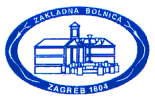 KLINIČKA BOLNICA «SVETI DUH»Zagreb, Sveti Duh 64Zavod za medicinsko laboratorijsku dijagnostikuTel: 3712-116; 3712-021                             PODACI O TRUDNICIPODACI O TRUDNICI